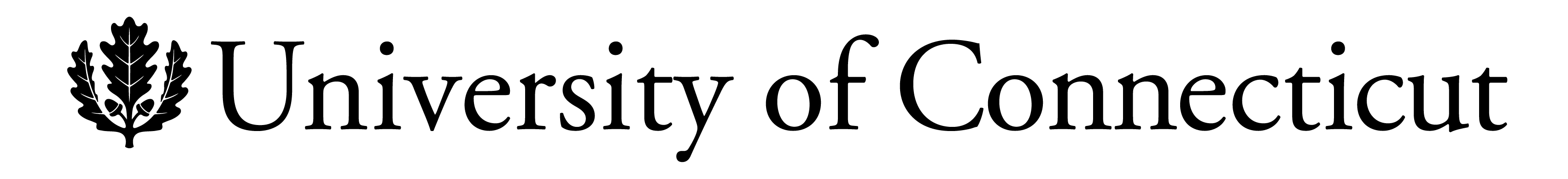 eCampus Online Course Departmental ApprovalThe faculty member listed below as Course Instructor of Record is requesting eCampus’ support in the design, development and delivery of a fully online course. Prior to working with faculty members, eCampus must ensure that the faculty member has the support and approval of their department and/or academic program.Participating faculty are compensated for their work designing and developing an online course. They will work with the eCampus Instructional Design and Development staff prior to delivering the course. The design process will typically take 4-6 months and will require an additional time commitment from the faculty member involved.  As a further condition of the initiative, it is expected that the department commits to offering the course at least once a year (in Summer or Winter Intersession) for three consecutive years. Other arrangements may be made through the department if this is not feasible.More information can be found on the eCampus Online Course Support webpageIf you have any questions, please contact Desmond McCaffrey, Director of UConn Online at 860-486-3121 or at desmond.mccaffrey@uconn.edu This completed and signed document confirms department head or program director approval for the design and development of:(Course Dept., Number and Title) (Course Instructor of Record)  
This course will be offered for three consecutive years starting in (Session/Year) Department Head/Program Director Name:  


Signature: ____________________________________________________________________   Date: _____________________________   
Please complete this form and mail or fax to: UConn eCampus
Unit 4001 Fax: 860-486-1766
Scanned copies can be emailed to ecampus@uconn.edu